Заполненный опросный лист отправлять в адрес компании «ТЕРМОТРОНИК» по e-mail: zakaz@termotronic.ruПо вопросам заполнения обращаться: +7 (812) 326-10-50.Опросный лист для подбора оборудования теплосчетчика 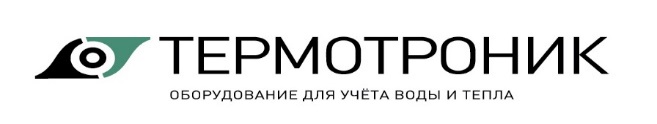 для водяных систем теплоснабженияОпросный лист для подбора оборудования теплосчетчика для водяных систем теплоснабженияОпросный лист для подбора оборудования теплосчетчика для водяных систем теплоснабженияОпросный лист для подбора оборудования теплосчетчика для водяных систем теплоснабженияОпросный лист для подбора оборудования теплосчетчика для водяных систем теплоснабженияОпросный лист для подбора оборудования теплосчетчика для водяных систем теплоснабженияОпросный лист для подбора оборудования теплосчетчика для водяных систем теплоснабженияОпросный лист для подбора оборудования теплосчетчика для водяных систем теплоснабженияОпросный лист для подбора оборудования теплосчетчика для водяных систем теплоснабженияОбщая информацияОбщая информацияОбщая информацияОбщая информацияОбщая информацияОбщая информацияОбщая информацияОбщая информацияОбщая информацияОрганизация: Организация: Организация: Организация: Дата заполнения:  Дата заполнения:  Дата заполнения:  Дата заполнения:  Дата заполнения:  Контактное лицо: Контактное лицо: Контактное лицо: Контактное лицо: Количество: Количество: Количество: Количество: Количество: Телефон.:  Телефон.:  Телефон.:  Телефон.:  E-mail:  E-mail:  E-mail:  E-mail:  E-mail:  Общие параметрыОбщие параметрыОбщие параметрыОбщие параметрыОбщие параметрыОбщие параметрыОбщие параметрыОбщие параметрыОбщие параметрыМесто установки:  ИТП        ЦТП      Котельная   Прочее: Количество тепловых вводов (теплосистем)        шт.(тепловой ввод – прямая + обратка или прямая +обратка +подпитка)Количество тепловых вводов (теплосистем)        шт.(тепловой ввод – прямая + обратка или прямая +обратка +подпитка)Количество тепловых вводов (теплосистем)        шт.(тепловой ввод – прямая + обратка или прямая +обратка +подпитка)Количество тепловых вводов (теплосистем)        шт.(тепловой ввод – прямая + обратка или прямая +обратка +подпитка)Количество тепловых вводов (теплосистем)        шт.(тепловой ввод – прямая + обратка или прямая +обратка +подпитка)Количество тепловых вводов (теплосистем)        шт.(тепловой ввод – прямая + обратка или прямая +обратка +подпитка)Количество тепловых вводов (теплосистем)        шт.(тепловой ввод – прямая + обратка или прямая +обратка +подпитка)Количество тепловых вводов (теплосистем)        шт.(тепловой ввод – прямая + обратка или прямая +обратка +подпитка)Необходимость контроля давления: Да       Нет Возможность сужения трубопроводов: Да      Нет Возможность сужения трубопроводов: Да      Нет Возможность сужения трубопроводов: Да      Нет Возможность сужения трубопроводов: Да      Нет Возможность сужения трубопроводов: Да      Нет Возможность сужения трубопроводов: Да      Нет Возможность сужения трубопроводов: Да      Нет Возможность сужения трубопроводов: Да      Нет Необходимость контроля ХВС:   Да         Нет    Необходимость контроля ХВС:   Да         Нет    Необходимость контроля ХВС:   Да         Нет    Необходимость контроля ХВС:   Да         Нет    Необходимость контроля ХВС:   Да         Нет    Необходимость контроля ХВС:   Да         Нет    Необходимость контроля ХВС:   Да         Нет    Необходимость контроля ХВС:   Да         Нет    Необходимость контроля ХВС:   Да         Нет    Параметры тепловых вводовЕд.изм.Тепловой ввод 1Тепловой ввод 1Тепловой ввод 1Тепловой ввод 2Тепловой ввод 2Тепловой ввод 3Тепловой ввод 3Тепловая нагрузка  *Гкал/чТемпературный график   *СДопустимые потерим.в.стDN трубопровода   *Рабочее давлениекгс/см2Диапазон расхода теплоносителя в системе (мин/макс)м3/чНаличие датчиков давления в теплосистемештПодпиткаПодпиткаПодпиткаПодпиткаПодпиткаПодпиткаПодпиткаПодпиткаПодпиткаDN трубопровода   *Минимальный/максимальный расходм3/чУчет холодного водоснабженияУчет холодного водоснабженияУчет холодного водоснабженияУчет холодного водоснабженияУчет холодного водоснабженияУчет холодного водоснабженияУчет холодного водоснабженияУчет холодного водоснабженияУчет холодного водоснабженияDN трубопровода   *Минимальный/максимальный расходм3/ч* - отмечены поля обязательные для заполнения* - отмечены поля обязательные для заполнения* - отмечены поля обязательные для заполнения* - отмечены поля обязательные для заполнения* - отмечены поля обязательные для заполнения* - отмечены поля обязательные для заполнения* - отмечены поля обязательные для заполнения* - отмечены поля обязательные для заполнения* - отмечены поля обязательные для заполненияПередача данных с тепловычислителяПередача данных с тепловычислителяПередача данных с тепловычислителяПередача данных с тепловычислителяПередача данных с тепловычислителяПередача данных с тепловычислителяПередача данных с тепловычислителяПередача данных с тепловычислителяПередача данных с тепловычислителяПередача данных через GSM/GPRS модем: Да      Нет              Передача данных через Ethernet (невозможно с RS485): Да      Нет Передача данных через GSM/GPRS модем: Да      Нет              Передача данных через Ethernet (невозможно с RS485): Да      Нет Передача данных через GSM/GPRS модем: Да      Нет              Передача данных через Ethernet (невозможно с RS485): Да      Нет Передача данных через GSM/GPRS модем: Да      Нет              Передача данных через Ethernet (невозможно с RS485): Да      Нет Передача данных через GSM/GPRS модем: Да      Нет              Передача данных через Ethernet (невозможно с RS485): Да      Нет Передача данных через GSM/GPRS модем: Да      Нет              Передача данных через Ethernet (невозможно с RS485): Да      Нет Передача данных через GSM/GPRS модем: Да      Нет              Передача данных через Ethernet (невозможно с RS485): Да      Нет Передача данных через GSM/GPRS модем: Да      Нет              Передача данных через Ethernet (невозможно с RS485): Да      Нет Передача данных через GSM/GPRS модем: Да      Нет              Передача данных через Ethernet (невозможно с RS485): Да      Нет Передача данных через RS485 (невозможно с Ethernet): Да        Нет Передача данных через RS485 (невозможно с Ethernet): Да        Нет Передача данных через RS485 (невозможно с Ethernet): Да        Нет Передача данных через RS485 (невозможно с Ethernet): Да        Нет Передача данных через RS485 (невозможно с Ethernet): Да        Нет Передача данных через RS485 (невозможно с Ethernet): Да        Нет Передача данных через RS485 (невозможно с Ethernet): Да        Нет Передача данных через RS485 (невозможно с Ethernet): Да        Нет Передача данных через RS485 (невозможно с Ethernet): Да        Нет Учитывать монтажный комплект МП-РС для каждого расходомеров в составе:- Участок присоединительный, 2 шт.- Габаритный имитатор расходомера - Прокладка, 2 шт. - Комплект крепежа «Питерфлоу РС» - Токопровод шунтирующий с комплектом крепежаДа        Нет  Да        Нет  Да        Нет  Да        Нет  Да        Нет  Да        Нет  Да        Нет  Да        Нет  Наличие шкафа ЩУУТЭДа        Нет  Да        Нет  Да        Нет  Да        Нет  Да        Нет  Да        Нет  Да        Нет  Да        Нет  Дополнительные требования и пожелания ЗаказчикаДополнительные требования и пожелания ЗаказчикаДополнительные требования и пожелания ЗаказчикаДополнительные требования и пожелания ЗаказчикаДополнительные требования и пожелания ЗаказчикаДополнительные требования и пожелания ЗаказчикаДополнительные требования и пожелания ЗаказчикаДополнительные требования и пожелания ЗаказчикаДополнительные требования и пожелания Заказчика